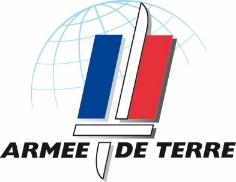 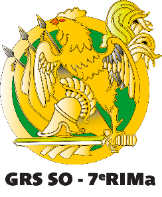 Fiche de candidature période militaire (PM) leadershipNOM : PRENOM :SEXE (rayer la mention inutile) :              FEMININ                MASCULINDATE DE NAISSANCE :LIEU DE NAISSANCE :NUMERO IDENTIFIANT DEFENSE (sur attestation JDC) :NUMERO INSEE (sur carte vitale) : Adresse postale :ECOLE et FILIERE SUIVIES:NIVEAU D’ETUDE EN COURS AU MOMENT DE LA PM :Numéro de portable :Adresse email :Période choisie (rayer les mentions inutiles) :Disponible du 26 au 30/07/21 exclusivement    Disponible du 01 au 07/11/21 exclusivement Disponible sur ces 2 périodesELEMENTS DE MOTIVATION DETAILLES :DATE ET SIGNATURE